Конспект внеклассного мероприятия Тема: «Дорога к ПОБЕДЕ».Тип занятия: квест -игра.Цели и задачи: систематизировать и закрепить знания учащихся о Вов, как о важнейшем историческом событии в жизни нашего народа.- развивать у школьников чувства гордости за её многонациональный народ, являющийся победителем во второй мировой войне.  Формировать патриотическое воспитание учащихся, -воспитывать  чувства взаимовыручки и товарищеской поддержки, желания жить в мире, стремления принимать активное участие в борьбе за мирное сосуществование; отрицательное отношение к войне, жестокости.Оборудование: карта маршрута,  распечатанные задания для команд, ручки, аптечка, звёзды, знамя, цветная бумага, клей, цветной картонМетоды: игровые, словесные, наглядные.Ключевые слова: военная техника, военнокомандующий, Великая Отечественная война, Победа, военное обмундированиеПодготовительная работа:Опережающее задание: повторить основные битвы ВОв, название операций, полководцев, героев, виды вооружений, награды, памятники; придумать название команды, соответствующее теме мероприятия.Подготовить таблички для этапов маршрута игры, маршрутные листы команд.Спрятать задания.Ход игры.Организационный момент.Вступительное слово.Пожалуй, в каждой семье хранятся воспоминания, фотографии, награды и другие документы участников Великой войны. В каждой семье есть своя история ветерана. Но все они объединены в одну – историю Великой Отечественной войны 1941-45 годов. Наши воины прошли долгий путь к Победе. Накануне этого праздника пройти свой путь к победе предлагаю вам сегодня и я. - Сейчас мы поделимся на 2 команды. Каждая команда пройдет свой маршрут, вспомнив знаменательные даты и события, героев и оружие Великой Отечественной войны. За выполнение заданий вы будете получать звезды . Чья команда быстрее соберет все звёзды, получит красное знамя- это Победа.(с помощью жеребьевки учащиеся делятся на команды и выбирают капитана.)1 команда «Смелые»2 команда «Отважные»Каждая команда получает лист, в котором указан маршрут игры . (Приложение 1)1) Воспитатель напоминает правила работы в группе.(Команды получают маршрутный лист, изучают его содержание.Повторяют правила работы в группе.)(Приложение 1)Маршрутный лист Приложение 2.Задания по этапам игры.Станция «Героическая»На станции команды находят шифровку, в которой указано, где спрятано задание.Шифровка:(под партой)  Задание № 1.Нужно собрать из букв название Города - Героя.(Ленинград, Новороссийск, Мурманск).Задание № 2.1)Тестовые задания. Выбери правильный ответНазовите город-герой, расположенный на берегу Чёрного моряА.МурманскБ. КиевВ. ЛенинградГ. Севастополь2) Какому городу не присвоено звание города-героя:
а) Ленинград
б) Воронеж 
в) Волгоград 3)Блокада Ленинграда длилась … дней:
а) 900 
б) 671
в) 971 4)Звания «Город – Герой» удостоены:
а) 18 городов
б) 20 городов
в) 13 городов За выполненное задание ребята получают звезду.Станция «Памятная»На станции команды находят шифровку, в которой указано, где спрятано задание.Шифровка: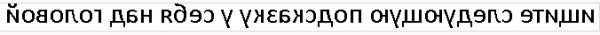 (ищите следующую подсказку у себя над головой)Задание № 11)Собери и назови картинку памятника.(«Родина Мать)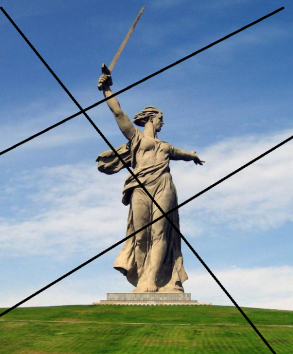 (Воин- Освободитель)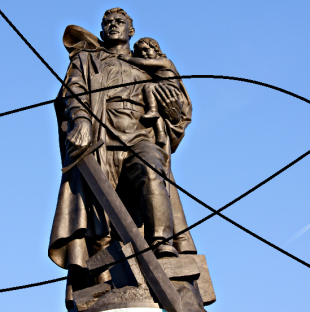 Задание № 2.Из предложенных картинок, выбери памятники посвящённые ВОВ, которые есть в нашем городе .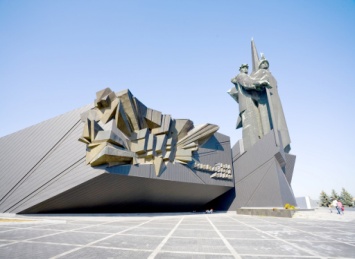 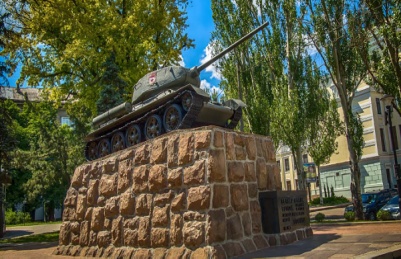 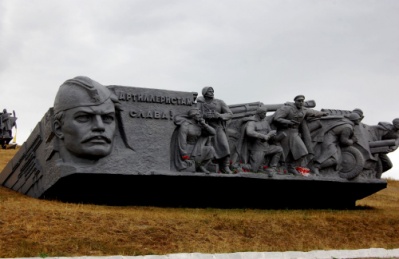 «Освобождение Донбасса»,      «Танк»                   «Саур - могила»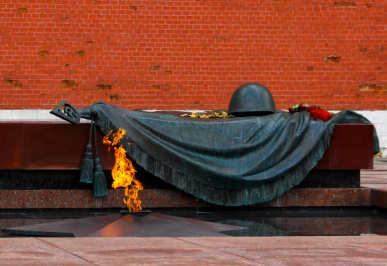 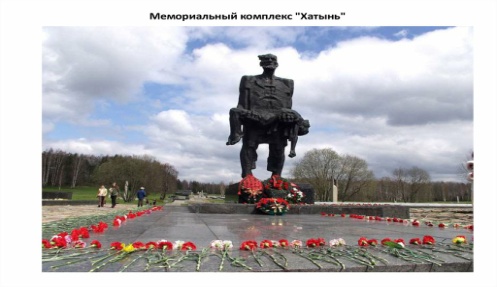 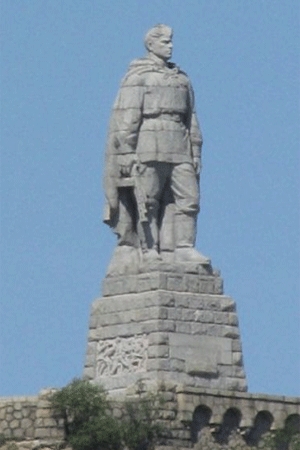 «Неизвестный солдат»   Мемориал «Хатынь»         «Алёша»Станция «Историческая»На станции команды находят шифрограмму, в которой указано, где спрятано задание.Шифрограмма :                                    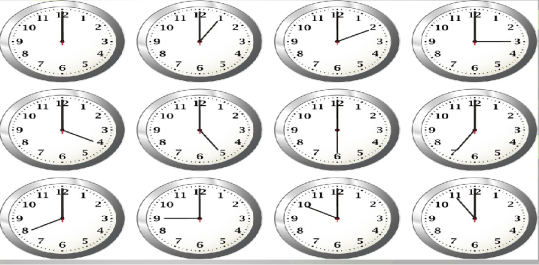 (в тумбочке)Задание № 1.Собери пазлы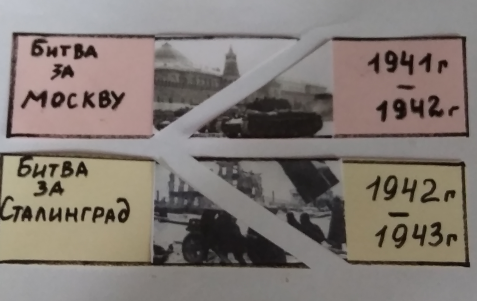 Задание № 2.1 .- Какое знаменательное событие празднуют 9 мая?ДЕНЬ ПОБЕДЫ над Фашисткой Германией.2) - Дата начала Великой Отечественной войны?22 июня 1941 года в 4 часа утра.3)-Назови главнокомандующего Советской Армии в годы ВОВ?Иосиф Сталин.4) - Дата окончания Великой Отечественной войны?9 мая 1945 года.5) - Сколько лет прошло со дня окончания Великой Отечественной войны?В 2020 году исполнится ровно 75 лет. Станция «Динамическая»Пройти полосу препятствий.Станция «Военно-техническая»На станции команды находят шифровку, в которой указано, где спрятано задание.Шифровка: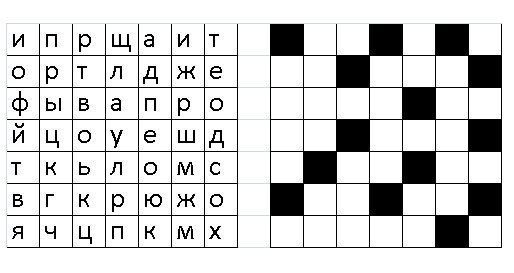 (ищите под ковром)Задание № 1.На картинках изображены головные уборы, нужно сказать кому они принадлежат(лётчик, танкист, моряк, пограничник, десантник)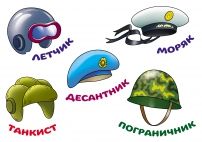 Задание № 2.Дид.игра «Кому что нужно.»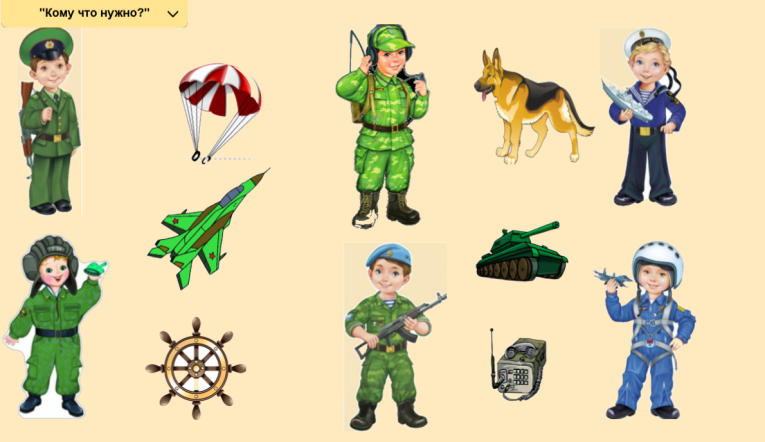 Задание № 3.Отгадай загадку.(военная техника)Эта лодка не простая,А огромная такая!Защищает наш покой,Плавает лишь под водой. (Подводная лодка)Пролетает мимо туч,Он огромен и могуч.Совершает свой полётНаш военный… (самолёт)Машина эта непростая,Машина эта — боевая!Как трактор, только с «хоботком» -Всем «прикурить» даёт кругом. (Танк)Станция «Литературно - художественная»На станции команды находят шифровку, в которой указано, где спрятано задание.Шифровка: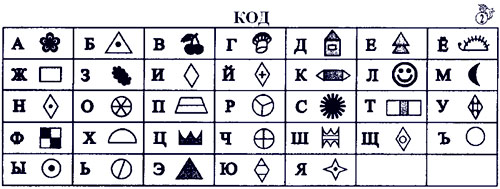 (задание в шкафу)Задание № 1.Прочитайте текст. Ответьте на вопросы.«ДВА ТАНКА»В одном из сражений советский танк KB (KB – это марка танка) таранил фашистский. Разбит был фашистский танк. Пострадал, однако, и наш. От удара заглох мотор.Наклонился водитель-механик Устинов к мотору, пытается запустить. Молчит мотор.Остановился танк. Однако танкисты бой не прекратили. Открыли по фашистам огонь из пушки и пулеметов.Стреляют танкисты, прислушиваются, не заработает ли мотор. Возится у мотора Устинов. Молчит мотор.Долгим был бой, упорным. И вот кончились у нашего танка боеприпасы. Совсем беспомощным теперь оказался танк. Одиноко, молча стоит на поле.Заинтересовались фашисты одиноко стоящим танком. Подошли. Посмотрели – внешне цела машина. Залезли на танк. Бьют коваными сапогами по крышке люка.– Эй, рус!– Выходи, рус!Прислушались. Нет ответа.– Эй, рус!Нет ответа.Вопросы по тексту:1)Какая марка танка таранила фашистов?МТКВВК2)Разбили ли фашистский танк?ПодбилиУехалРазбили3)Что сделал советский  танк?Танк взорвалсяПокинул поле бояНе прекращал бойЗадание № 2.Установи соответствие.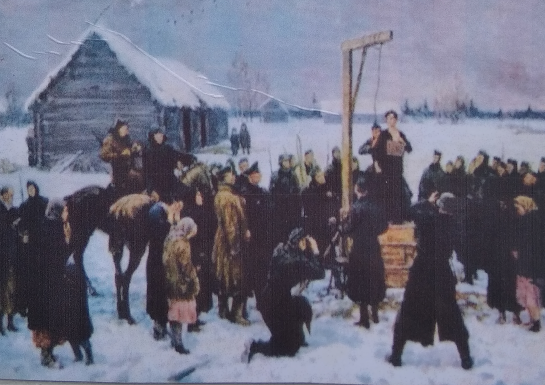 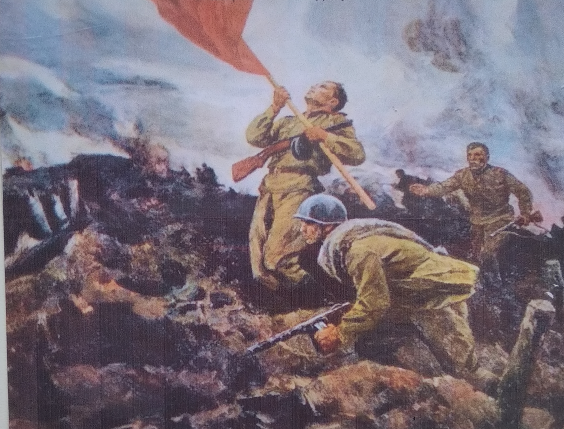 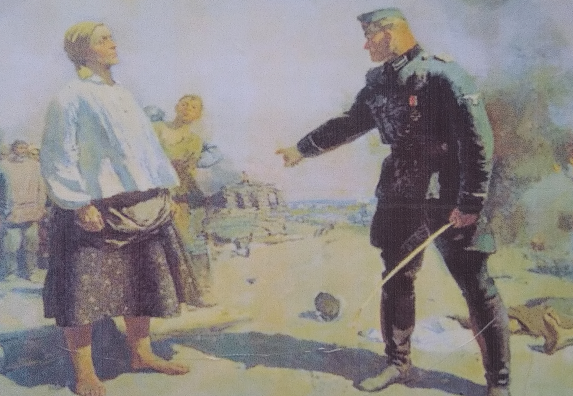 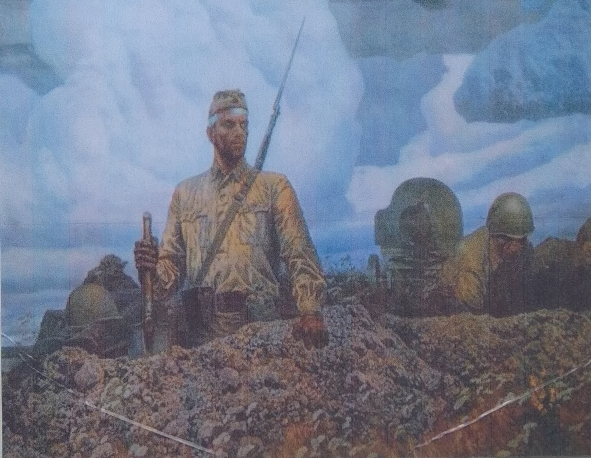 Станция «Орденоносная»На станции команды находят шифровку, в которой указано, где спрятано задание.Шифровка: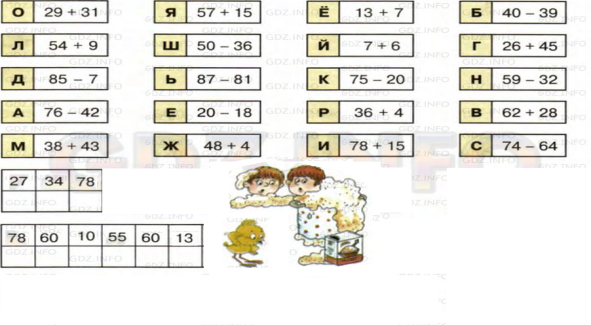 (над доской)Задание № 1.Ребята выполняют аппликацию 3д «Орден ВОВ»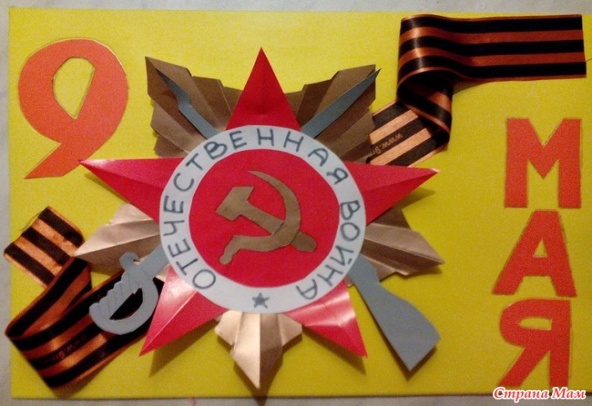 Станция «Победная»(подсчёт звёзд, вручение знамени победившей команде, награждение участников)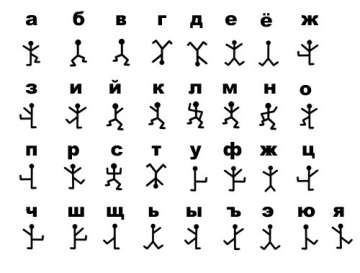 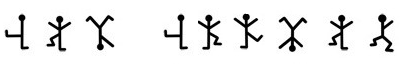 7.0010.0012.009.001.004.0011.002.006.00